 IEE/CG/A049/2017 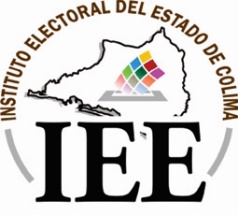 ACUERDO DEL CONSEJO GENERAL DEL INSTITUTO ELECTORAL DEL ESTADO DE COLIMA, RELATIVO A LA APROBACIÓN DE LOS “LINEAMIENTOS PARA EL USO DEL LENGUAJE INCLUYENTE, NO SEXISTA Y NO DISCRIMINATORIO EN EL INSTITUTO ELECTORAL DEL ESTADO DE COLIMA”.A N T E C E D E N T E S:I. Con fecha 15 de octubre de 2009, el Consejo Nacional para Prevenir la Discriminación imprimió la Segunda Edición de la obra denominada “10 recomendaciones para el uso no sexista del lenguaje”.II. El 10 de junio del año 2011, se publicó en el Diario Oficial de la Federación el decreto por el que se modifica la denominación del Capítulo I del Título Primero y se reforman diversos artículos de la Constitución Política de los Estados Unidos Mexicanos en materia de derechos humanos, particularmente el artículo 1°, el cual mandata en su segundo párrafo que las normas relativas a los derechos humanos se interpretarán de conformidad con la propia Constitución y con los tratados internacionales de la materia, favoreciendo en todo tiempo a las personas la protección más amplia; por su parte, el párrafo tercero del mismo numeral establece que todas las autoridades, en el ámbito de sus competencias, tienen la obligación de promover, respetar, proteger y garantizar los derechos humanos de conformidad con los principios de universalidad, interdependencia, indivisibilidad y progresividad. Finalmente, en su párrafo cuarto, dicho precepto constitucional prohíbe categóricamente toda discriminación motivada por origen étnico o nacional, el género, la edad, entre otras que atenten contra la dignidad humana y tengan por objeto anular o menoscabar los derechos y libertades de las personas.III. Con fecha 24 de diciembre de 2014, en el desarrollo de la Quinta Sesión Extraordinaria del Proceso Electoral 2014-2015, el Consejo General aprobó el Acuerdo IEE/CG/A023/2014 relativo a la creación de la Comisión de Equidad, Paridad y Perspectiva de Género de este organismo electoral.IV. En reunión de trabajo de la Comisión de Equidad, Paridad y Perspectiva de Género, celebrada el 27 de octubre de 2016, se acordó que en cumplimiento a lo previsto en el marco normativo nacional e internacional que determina la obligatoriedad para que todas las organizaciones e instituciones gubernamentales promuevan la eliminación de estereotipos, sexismos o desigualdades, en función de cualquier condición o situación que genere discriminación al interior de las mismas. En atención a ello la comisión aprobó los Lineamientos para el uso del lenguaje incluyente, no sexista y no discriminatorio en el Instituto Electoral del Estado de Colima aplicables a todas las comunicaciones internas y externas de tipo escrita, oral y visual de este Instituto, a efecto de someterlos a consideración del Consejo General para su implementación en el mismo.V. El día 16 de marzo de 2017, la Comisión de Equidad, Paridad y Perspectiva de Género en reunión de trabajo aprobó el Programa Anual de Trabajo 2017, mismo que ratificó el Consejo General en sesión de fecha 28 de abril del mismo año, en cuya programación incluye elaborar el proyecto de acuerdo que la Comisión presentará al Consejo General del Instituto Electoral del Estado, por medio del cual se someterán a consideración los “Lineamientos para el uso del lenguaje incluyente, no sexista y no discriminatorio en el Instituto Electoral del Estado de Colima”.VI. Con fecha 11 de mayo de 2017, la Comisión de Equidad, Paridad y Perspectiva de Género presentó ante la Secretaría Ejecutiva de este Consejo General el proyecto de acuerdo por el que se somete a consideración de este Órgano Superior de Dirección los “Lineamientos para el uso del lenguaje incluyente, no sexista y no discriminatorio en el Instituto Electoral del Estado de Colima”.Con base a los antecedentes señalados, se emiten las siguientes C O N S I D E R A C I O N E S:1ª.- El artículo 116, párrafo segundo, fracción IV, inciso c), de la Constitución Política de los Estados Unidos Mexicanos, establece que los poderes públicos de las entidades federativas se organizarán conforme la Constitución de cada uno de ellos, las que garantizarán en materia electoral que las autoridades que tengan a su cargo la organización de las elecciones y las jurisdiccionales que resuelvan las controversias en la materia, gocen de autonomía en su funcionamiento e independencia en sus decisiones.En términos de lo previsto en el referido dispositivo Constitucional; así como de conformidad con lo estipulado en los artículos 86 BIS, Base III, de la Constitución Política del Estado Libre y Soberano de Colima; 97, 99 y 114, fracciones I y XXXIII, del Código Electoral del Estado, el Consejo General del Instituto Electoral del Estado de Colima es competente para expedir la reglamentación interior que sea necesaria para el buen funcionamiento del referido organismo, así como emitir los acuerdos y disposiciones administrativas que correspondan, a efecto de dotar de contenido y regular sus procedimientos respecto a las normas nacionales e internacionales que le sean vinculantes.2ª.- De conformidad con lo dispuesto en los numerales 10 y 11, del Apartado C, de la Base V, del artículo 41 de la Carta Magna, refiere que en las entidades federativas, las elecciones estarán a cargo de organismos públicos locales en los términos de la propia Constitución Federal, que ejercerán todas aquéllas funciones no reservadas al Instituto Nacional Electoral (INE) y las que determine la ley.3ª.- De conformidad a lo expuesto en el numeral 2 del artículo 98, de la Ley General de Instituciones y Procedimientos Electorales (LEGIPE), los Organismos Públicos Locales Electorales (OPLEs) son autoridad en la materia electoral, en los términos que establece la Constitución Federal, la propia LEGIPE y las leyes locales correspondientes.Conforme a lo señalado en los incisos a) y r), del artículo 104, de la LEGIPE, corresponde a los OPLEs aplicar los lineamientos que emita el INE y ejercer aquéllas funciones no reservadas al mismo, que se establezcan en la legislación local correspondiente.4ª.- De conformidad con lo dispuesto por los artículos 41, Base V, de la Constitución Federal; 86 BIS, Base III, primer y segundo párrafo, de la Constitución Local; y 97 del Código Electoral, el Instituto Electoral del Estado es el organismo público autónomo, de carácter permanente, dotado de personalidad jurídica y patrimonio propio, depositario y responsable del ejercicio de la función estatal de organizar las elecciones en la entidad, así como de encargarse de su desarrollo, vigilancia y calificación en su caso; profesional en su desempeño e independiente en sus decisiones y funcionamiento.Asimismo, el referido artículo Constitucional, así como el inciso b), fracción IV del artículo 116 de la propia Constitución Federal; el numeral 1 del artículo 98 de la LEGIPE; el referido artículo 86 BIS de la Constitución Local y sus correlativos 4 y 100 del citado Código, establecen que la certeza, legalidad, independencia, imparcialidad, máxima publicidad y objetividad serán principios rectores del Instituto en comento.5ª.- De acuerdo a lo dispuesto en el artículo 99 del Código Comicial Local, son fines del Instituto Electoral del Estado, preservar, fortalecer, promover y fomentar el desarrollo de la democracia en la Entidad; preservar y fortalecer el régimen de partidos políticos; garantizar a los ciudadanos el ejercicio de los derechos político-electorales y vigilar el cumplimiento de sus obligaciones; organizar, desarrollar y vigilar la realización periódica y pacífica de las elecciones para renovar al titular del Poder Ejecutivo, a los integrantes del Poder Legislativo, de los Ayuntamientos y, en su caso, calificarlas; velar por la autenticidad y efectividad del sufragio; y coadyuvar en la promoción y difusión de la cultura cívica, política democrática.6ª.- De acuerdo con lo dispuesto por el párrafo 1° del inciso c), de la fracción IV del artículo 116 de la Constitución Federal; el numeral 1 del artículo 99 de la LEGIPE; así como del 101, fracción I, y 103 del Código de la materia, el Instituto Electoral del Estado, para el desempeño de sus actividades, cuenta en su estructura con un Órgano Superior de Dirección que es el Consejo General, integrado por un Consejero Presidente y seis consejeros electorales, un Secretario Ejecutivo, y un representante propietario o suplente, en su caso, por cada uno de los partidos políticos acreditados ante el Instituto, con el carácter de Comisionado.Adicionalmente, el referido Instituto contará con un Órgano Ejecutivo, que se integrará por el Presidente y el Secretario Ejecutivo del Consejo General y directores de área que corresponda y será presidido por el primero de los mencionados; y, dentro de la misma estructura de este organismo electoral, existe un órgano municipal en cada uno de los municipios de la entidad, al que se le denomina Consejo Municipal Electoral, lo anterior de acuerdo a lo previsto en las fracciones II y III del citado artículo 101 del Código Electoral.Señalando además el referido numeral que este Instituto contará, de conformidad con su presupuesto, con el personal calificado necesario para desempeñar las actividades relativas al cumplimiento de sus fines.7ª.- Que el artículo 5, párrafos 1 y 2 del LEGIPE, y en lo conducente el ordinal 6 del Código Electoral local, disponen que la aplicación de las normas corresponde en sus respectivos ámbitos de competencia al INE, al Tribunal Electoral, a los OPLEs y a las autoridades jurisdiccionales locales en la materia, a la Cámara de Diputados y a la Cámara de Senadores del Congreso de la Unión. Y su interpretación se hará conforme a los criterios gramatical, sistemático y funcional, atendiendo a lo dispuesto en el último párrafo del artículo 14 de la Constitución.8ª.- Tal y como se señaló en las consideraciones 1ª y 4ª que anteceden, este Instituto Electoral es un organismo público de carácter permanente, que gozará de autonomía en su funcionamiento e independencia en sus decisiones, dotado de personalidad jurídica y patrimonio propio; con base en la referida autonomía, tiene la facultad de configurar su normatividad interna en tanto no contravenga el marco legal que le da sustento a dicha autoridad. Sirven de referencia las tesis relevantes de rubro y texto siguientes:“INSTITUTOS U ORGANISMOS ELECTORALES. GOZAN DE PLENA AUTONOMÍA CONSTITUCIONAL.- Desde un punto de vista técnico jurídico, la autonomía no es más que un grado extremo de descentralización, no meramente de la administración pública sino del Estado. Es decir, de los órganos legislativo, ejecutivo y judicial que conforman el poder público; en este sentido, en virtud de la autonomía constitucional contemplada en los artículos 41, párrafo segundo, fracción III, y 116, fracción IV, inciso c), de la Constitución federal, que se confiere a un organismo público electoral no cabe ubicarlo dentro de la administración pública paraestatal dependiente, por ejemplo, del Ejecutivo Federal, en términos de los artículos 90 de la Constitución Política de los Estados Unidos Mexicanos; 1o., 3o. y 45 de la Ley Orgánica de la Administración Pública Federal, así como en los numerales 1o., 2o. y 14 de la Ley Federal de las Entidades Paraestatales, ni tampoco dependiente del Ejecutivo del Estado de Puebla, según lo dispuesto en los artículos 82 y 83 de la Constitución Política del Estado Libre y Soberano de Puebla. Esto es, si bien puede haber organismos descentralizados (de la administración pública federal o de cierta entidad federativa) que no sean autónomos, no es posible que haya organismos públicos autónomos (del Estado) que no sean descentralizados, aunque formalmente no se les califique de esta última manera. Ello es así porque, en términos generales, la descentralización es una figura jurídica mediante la cual se retiran, en su caso, determinadas facultades de decisión de un poder o autoridad central para conferirlas a un organismo o autoridad de competencia específica o menos general. En el caso de organismos públicos autónomos electorales, por decisión del Poder Revisor de la Constitución en 1990, ratificada en 1993, 1994 y 1996, la función estatal de organización de las elecciones federales se encomendó al organismo público autónomo denominado Instituto Federal Electoral, en tanto que atendiendo al resultado de la reforma de 1996 al artículo 116, fracción IV, inciso c), de la Constitución federal, así como a lo dispuesto en el artículo 3o., párrafo cuarto, fracción II, de la Constitución Política del Estado de Puebla, la función estatal de organizar las elecciones en dicha entidad federativa corresponde al organismo público autónomo e independiente, denominado Instituto Electoral del Estado. Mientras que en la mayoría de los casos de descentralización (de la administración pública) sólo se transfieren facultades propiamente administrativas, en el caso de la autonomía constitucional del Instituto Federal Electoral y del Instituto Electoral del Estado de Puebla (como también hipotéticamente podría ocurrir con otros organismos constitucionales públicos autónomos, como la Comisión Nacional de los Derechos Humanos, el Banco de México y las universidades e instituciones de educación superior autónomas por ley) se faculta a sus órganos internos legalmente competentes para establecer sus propias normas o reglamentos, dentro del ámbito limitado por el acto constitucional y/o legal a través del cual se les otorgó la autonomía, lo que implica también una descentralización de la facultad reglamentaria, que si bien en el ámbito de la administración pública federal o de cierta entidad federativa compete al respectivo Poder Ejecutivo, en el caso de un organismo constitucional autónomo requiere que se otorgue a un órgano propio interno, tal como ocurre con la facultad administrativa sancionadora o disciplinaria, para evitar cualquier injerencia gubernamental, que eventualmente pudiera ser atentatoria de la autonomía e independencia constitucionalmente garantizada a dicho instituto.“AUTORIDADES ELECTORALES. LA INDEPENDENCIA EN SUS DECISIONES ES UNA GARANTÍA CONSTITUCIONAL.—Conforme a las disposiciones contenidas en la Constitución Política de los Estados Unidos Mexicanos, las cuales prevén que las autoridades en materia electoral deben gozar de autonomía en su funcionamiento e independencia en sus decisiones, este último concepto implica una garantía constitucional en favor de los ciudadanos y los propios partidos políticos, y se refiere a aquella situación institucional que permite a las autoridades de la materia, emitir sus decisiones con plena imparcialidad y en estricto apego a la normatividad aplicable al caso, sin tener que acatar o someterse a indicaciones, instrucciones, sugerencias o insinuaciones, provenientes ya sea de superiores jerárquicos, de otros poderes del Estado o incluso, de personas con las que guardan alguna relación afectiva ya sea política, social o cultural.9ª.- El artículo 4° Constitucional, establece que el varón y la mujer son iguales ante la ley, en concordancia con la reforma al diverso 1° Constitucional en materia de derechos humanos, descrita en el II Antecedente de este Instrumento. En este sentido el ejercicio efectivo de los derechos humanos presupone entre otras cosas la igualdad ante la ley y el principio de no discriminación por razones de género, lo cual permite las mismas oportunidades para los hombres y para las mujeres de gozar y ejercitar cabalmente de sus derechos reconocidos por la Carta Magna, sin distinción o menoscabo alguno que los coloque en situación de desventaja o coarte sus libertades humanas, ya que garantiza el pleno y universal derecho de las personas al desarrollo, no solamente político sino también civil y social, con independencia de haber nacido hombres o mujeres.10ª.- Según lo determinado en el Acuerdo a que se refiere el III Antecedente de este documento, son atribuciones de la Comisión de Equidad, Paridad y Perspectiva de Género, las que a continuación se enlistan:Diseñar y coordinar la operación de un sistema integral de planeación, seguimiento y evaluación en materia de equidad, paridad y perspectiva de género.Analizar los procesos institucionales y, en su caso, proponer el rediseño de los mismos propiciando que la equidad, paridad y perspectiva de género se integre en cualquier acción que planifique programas o proyectos, en todas las áreas y en todos los niveles del Instituto Electoral del Estado.Administrar la información que genere acerca del desarrollo y cumplimiento de los programas y proyectos institucionales en materia equidad, paridad y perspectiva de género. Coordinar, bajo la supervisión de la Presidencia, la relación interinstitucional en el ámbito gubernamental, social y nacional, en materia de equidad, paridad y perspectiva de género por parte del Instituto Electoral del Estado, que se requiera tanto para el fortalecimiento de la institucionalización.Coadyuvar a la Secretaria Ejecutiva en la revisión del cumplimiento por parte de los partidos políticos y/o candidatos independientes, de la obligación de la paridad de género en la postulación de sus candidaturas.Presentar los dictámenes que correspondan, en cumplimiento de lo dispuesto por los artículos 112 del Código Electoral del Estado y 34, segundo párrafo, del Reglamento Interior del Instituto Electoral del Estado.En virtud de ello, es que la referida Comisión es el órgano competente para la construcción y propuesta de los Lineamientos materia del presente instrumento.En esa tesitura, actuando bajo las atribuciones descritas y con el objetivo de promover las prácticas incluyentes entre el personal de este organismo electoral, fue que en la reunión de trabajo que sostuvieron los Consejeros Electorales integrantes de la Comisión de Equidad, Paridad y Perspectiva de Género, descrita en el IV Antecedente de este Instrumento, se determinó actuar en torno a la necesidad de crear una serie de criterios para el uso del lenguaje incluyente, no sexista y no discriminatorio aplicables a todas las comunicaciones internas y externas de tipo escrita, oral y visual del Instituto, que tenga por objeto contribuir desde el interior de este organismo a la transformación cultural que requiere nuestra sociedad para vivir libres de discriminación y en el pleno ejercicio de nuestros derechos humanos. En virtud de ello, es que la citada Comisión se abocó a la realización de los trabajos y reuniones necesarias para la construcción de la propuesta de los lineamientos correspondientes, efectuando los análisis y estudios jurídicos para que su elaboración y contenido se encuentre apegado a estricto Derecho y en concordancia con las recomendaciones emitidas por el Consejo Nacional para Prevenir la Discriminación, órgano creado por la Ley Federal para Prevenir y Eliminar la Discriminación, referidas en el primer Antecedente de este documento.En tal sentido es que se somete a la consideración del Consejo General de este Instituto, los “Lineamientos para el uso del lenguaje incluyente, no sexista y no discriminatorio en el Instituto Electoral del Estado de Colima” a través del documento señalado como Anexo 1 (consistente en 12 páginas), el cual se tiene por reproducido en este acto y forma parte integral de este Acuerdo, para todos los efectos legales a que haya lugar, mismo que, en caso de ser aprobado, se ordena su publicación en el sitio de internet del Instituto, así como en los estrados del Consejo General y de los Consejos Municipales Electorales a afecto de cumplir con el principio de máxima publicidad que rige el actuar de este organismo electoral, adicionalmente y para el mismo efecto, deberá ser publicado en el Periódico Oficial “El Estado de Colima”,  iniciando su vigencia al día siguiente de ésta. 11ª.- Conforme a lo dispuesto por el artículo 114, fracción IV, del Código Electoral del Estado, es atribución del Consejo General, como Órgano Superior de Dirección, vigilar la oportuna integración, instalación y adecuado funcionamiento de los órganos del Instituto y conocer de los informes específicos que estime necesario solicitar.Asimismo, la fracción XXXIII del numeral en cita, establece que el Consejo General tiene facultades para dictar todo tipo de normas y previsiones para hacer efectivas las disposiciones del Código de la materia.En virtud de los antecedentes y consideraciones expuestos, se emite los siguientes puntos deA C U E R D O:PRIMERO: Este Consejo General aprueba los “Lineamientos para el uso del lenguaje incluyente, no sexista y no discriminatorio en el Instituto Electoral del Estado de Colima”, mismos que se tienen por reproducidos y forman parte integral de este Acuerdo, para todos los efectos legales a que haya lugar, en los términos de lo señalado en la 10ª Consideración, los cuales entrarán en vigor al día siguiente de su publicación en el Periódico Oficial “El Estado de Colima”.SEGUNDO: El Instituto Electoral del Estado de Colima será el responsable de adoptar los lineamientos de manera progresiva, tanto en sus comunicaciones como en sus ordenamientos, de conformidad con los artículos 18 y 19 de los Lineamientos para el uso del lenguaje incluyente, no sexista y no discriminatorio en el Instituto Electoral del Estado de Colima.TERCERO: Notifíquese el presente Acuerdo por conducto del Secretario Ejecutivo a los Consejos Municipales Electorales, a todos los partidos políticos acreditados ante este Consejo General, a fin de que surtan los efectos legales a que haya lugar.CUARTO: Notifíquese electrónicamente el presente Acuerdo, por conducto de la Secretaría Ejecutiva, a todo el personal del Instituto Electoral del Estado, para que surtan los efectos legales y administrativos a que haya lugar. Asimismo se le instruye a que tome las previsiones necesarias para lograr la notificación de mérito en caso de que algún trabajador no tenga cuenta de correo electrónico.QUINTO: Se ordena la publicación de los Lineamientos, señalados en el primer punto de acuerdo, en los estrados del Consejo General y de los Consejos Municipales Electorales.SEXTO: Con fundamento en el artículo 113 del Código de la materia, publíquese el presente Acuerdo en el Periódico Oficial “El Estado de Colima” y en la página de internet del Instituto Electoral del Estado.El presente Acuerdo fue aprobado en la Octava Sesión Ordinaria del Periodo Interproceso 2015-2017, del Consejo General celebrada el 12 (doce) de julio de 2017 (dos mil diecisiete), por seis votos a favor de los Consejeros Electorales: Maestra Nirvana Fabiola Rosales Ochoa, Maestra Noemí Sofía Herrera Núñez, Licenciado Raúl Maldonado Ramírez, Licenciado José Luis Fonseca Evangelista, Maestra Isela Guadalupe Uribe Alvarado y Doctora Verónica Alejandra González Cárdenas.La presente foja forma parte del Acuerdo número IEE/CG/A049/2017 del Periodo Interproceso 2015-2017, aprobado en la Octava Sesión Ordinaria del Consejo General del Instituto Electoral del Estado de Colima, celebrada el día 12 (doce) de julio del año 2017 (dos mil diecisiete). - - - - - - - - - - - - - - - - - - - - - - - - - - - - - - - - - - - - - - - - - - - - - - - - - - - - - - - - - - - - - - - - - - - - CONSEJERA PRESIDENTASECRETARIO EJECUTIVOSECRETARIO EJECUTIVO___________________________________________________________________________________________________________________MTRA. NIRVANA FABIOLA ROSALES OCHOALIC. ÓSCAR OMAR ESPINOZALIC. ÓSCAR OMAR ESPINOZACONSEJEROS ELECTORALESCONSEJEROS ELECTORALESCONSEJEROS ELECTORALES___________________________________________________________________________________________________________MTRA. NOEMÍ SOFÍA HERRERA NÚÑEZ LIC. RAÚL MALDONADO RAMÍREZLIC. RAÚL MALDONADO RAMÍREZ____________________________________________________________________________________________________________LIC. JOSÉ LUIS FONSECA EVANGELISTAMTRA. ISELA GUADALUPE URIBE ALVARADOMTRA. ISELA GUADALUPE URIBE ALVARADO________________________________________________________________________DRA. VERÓNICA ALEJANDRA GONZÁLEZ CÁRDENASDRA. VERÓNICA ALEJANDRA GONZÁLEZ CÁRDENAS